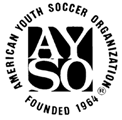 Date: September 11, 2017 	Location: LionHeart	Start Time: 6:45PM	End Time: 7:52PMPresent: 	Neal Ausema, Dawn Ausema, Mindy Conley, Renee Platt, Lori Heminger, Megan Gonzalez, and Lori Osborn Absent: 	Melain Fryling, Darren Rogers, Mike Gesler and Will SimonCall To Order:							 Neal Ausema- RCMeeting officially commenced at 6:45PMApproval of Agenda:						Neal Ausema-RCThe Agenda was sent out prior to the meeting and approved.Approval of Minutes:						Megan Gonzalez- Secretary	Minutes from the previous month were emailed out and approved.Old Business:	NoneNew Business:Field Signs					Neal Ausema- RCThe idea was presented to have the AYSO Philosophies printed up as vinyl decals and added to the current sign at the region’s soccer fields. Cost was anticipated to be $25 for the decals. A new idea was suggested by Mindy to have a new sign created to make it easier to view and better designed to hold up against any weather elements. Neal was going to look into what the cost for this would be.UniformsRenee Platt (PR) had sent out an email about the invoice to Challenger but still had not received one by the time of the meeting and neither had Lori Osborn(RT). Also an email was sent out regarding the mismatched blocking on the back of the uniforms. No response had been received at the time of the meeting, although Renee was preparing to send another email concerning the issue. Another order was on its way, to be in sometime this week.Reports:Treasurer-Lori Osborn (RT)Current balance in the account is $8858.85During the month of August, $3948.66 was brought in through registrations.$279.51 had been paid out in the month of August.Still need a final estimate for snow fencing to complete the budget.Referee Administrator- Darren Rogers (PRA)Darren was absent from the meeting but had sent in an email prior to the meeting, with frustrations over 1000 Minutes turnout and the turnout for It’s Your Call.Coach Administrator- Dawn Ausema (RCA)All teams have been covered with coaches.First week of practices and games seems to have gone very well.There is currently only one VIP player. Questions were brought up whether anything could be done differently? Could something change to bring in more VIP players? Looking into ways to better promote the program.Child and Volunteer Protection Advocate- Lori Heminger (CVPA)Still having issues with the current system, some trainings are coming up and some aren’t. Trying to keep track of youth volunteers and their trainings.Concessions went well the first weekSafety Director- OpenRegistrar- Renee Platt (PR)Extra uniforms have been ordered and should be coming in sometime this week.There are currently 149 registered players for the fall season and so far, no players have dropped. Field Director- Will SimonWas not presentWas discussed that more paint was needed because the lines on the fields are beginning to fade.Neal said he could try to pick some up this week.Equipment Manager- Melain Fryling Was not presentWill be stepping downVIP Coordinator- Mike GeslerWas not presentWeb Master- Mindy ConleyGame schedules will be posted every Friday to website. Everything seems to be ironed out and running smoothly at the moment.Ads for board member positions will be posted to website and Facebook. It was agreed to boost the ad on Facebook to better improve it’s advertisement.Fundraising Coordinator- OpenNo reportVolunteer Coordinator- OpenNo ReportAdult League: OpenNo ReportOpen DiscussionConference dates were discussed. Expo will be held February 9-11, 2018 in Illinois.Next Board Meeting	 The next board meeting will be held on October 2, 2017 at 6:30PM at the LionHeart Center.Adjournment	The September 2017 Regional Board Meeting was adjourned at 7:52PM.Respectfully Submitted, Megan Gonzalez
Secretary
Grant AYSO Region 1472
September 14, 2017